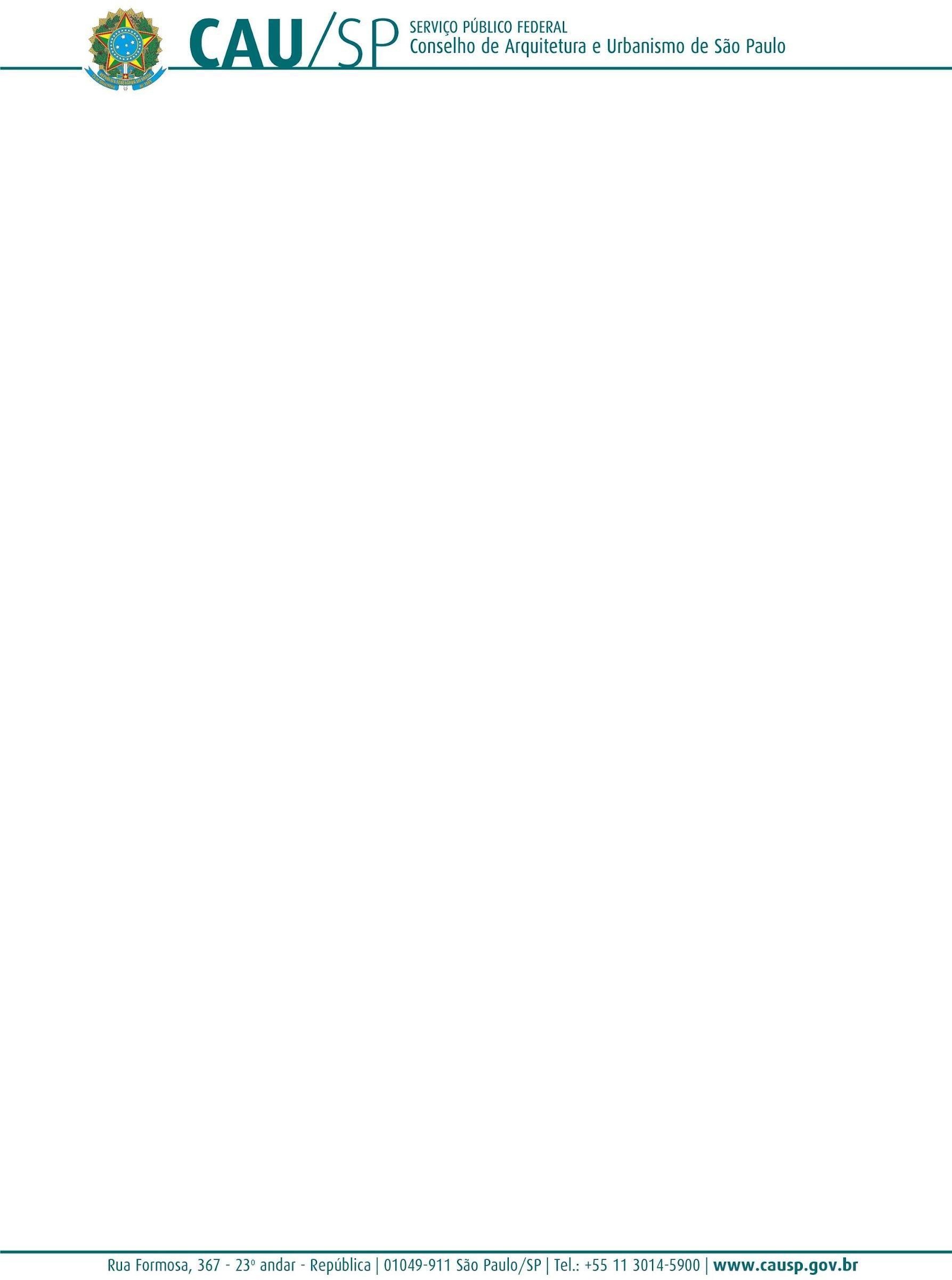 ANEXO XDeclaração de Capacitação Técnica em Patrimônio CulturalEu,		, CPF nº 		 representante legal da OSC	inscrita no CNPJ nº	declaro para as finalidades de habilitação técnica que a OSC compõe em seu quadro funcional arquiteta (o) especialista em patrimônio (consultor, coordenador ou membro da equipe) para conduzir e dar as devidas orientações aos projetos pleiteados no presente chamamento público, estando apto com as exigências estabelecidas, conforme documentação comprobatória apresentada (Curriculum Vitae, Lattes, Atestados de Capacidade Técnica, etc).Local e dataAssinatura e carimbo do emissor